      LOYOLA COLLEGE (AUTONOMOUS), CHENNAI – 600 034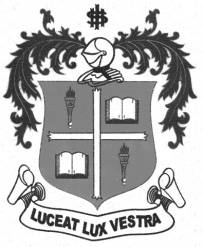     M.A. DEGREE EXAMINATION - ENGLISH LITERATUREFIRST SEMESTER – APRIL 2012EL 1807 - ADVANCED ACADEMIC WRITING               Date : 03-05-2012 	Dept. No. 	  Max. : 100 Marks    Time : 9:00 - 12:00                                              PART-AAnswer any four of the following in about 100 words each:    		                   (4x5=20)Write a note on the evolution of the concept of Mind Mapping.Explain Cornell Theory.Write short notes on topic sentence. Give an example.What do you understand by the language of academic writing? What are the various types of Interpretation?Answer any two of the following in about 300-400 words each: 		               (2x15=30)Elaborate Mind Mapping with suitable diagrams.                                Write an essay on Argument.What is meant by plagiarism? What are the possible ways to share information of today? Suggest few measures to avoid plagiarism.PART-BAnswer the following in about 250 words each:          			                     (5x10=50)       Write an opinion article on “The urgency of educational reforms in Tamilnadu.”               Briefly explain the S-P-S-E structure. Read the passage given below and analyse it according to the S-P-S-E structureEducation and Gender inequality.The latest UN report on education says girls face sharp discrimination in access to education, which means millions of them are prevented from attending school.  In addition, the report says the lack of gender equality in education is an important obstacle to social and economic progress.In many developing countries, particularly in South Asia and sub-Saharan Africa, there are only seven girls in primary school for every ten boys.  In the world’s two most populous countries, India and China, boys continue to outnumber girls in schools.  The annual Education for All report by UNESCO says the proportion of girls in school did rise slightly in the past decade.  Nevertheless more than half of the 104 million children out of school are still females, making gender parity in education a distant goal in more than fifty countries. The UN says that in many countries, high school fees, early marriage and economic pressure to put children to work early block girls from school.Elucidate your point of view, on the statement given below, using the language of argument. “Euthanasia or Mercy killing is a crime and sin against humanity. It deprives a person’s right to life.” Attempt two deductive paragraphs on the topic “The influence of western culture on Indian youth.”“Shakespeare is a great playwright in English.” Elucidate your point of view, with                                                                                    suitable illustrations and textual coherence.**********